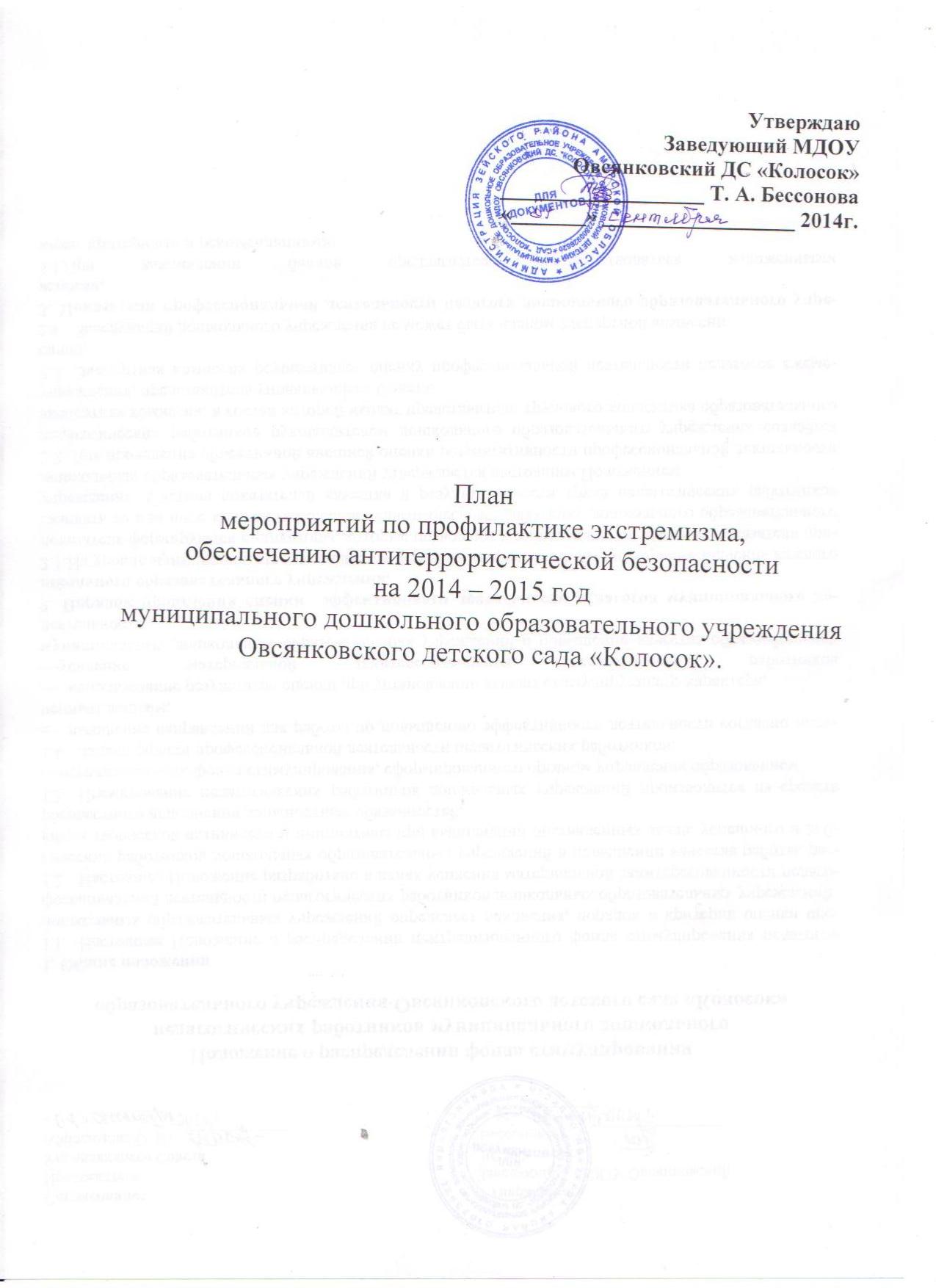 Цели и задачиЦель:  Противодействие и профилактика экстремизма, обеспечение антитеррористической безопасности муниципального дошкольного образовательного учреждения Овсянковского  детского сада «Колосок». Задачи: Совершенствование форм и методов работы по противодействию и профилактике экстремизма;Распространение культуры взаимоуважения и толерантности, воспитание патриотизма, интернационализма, согласия, национальной и религиозной терпимости у воспитанников учреждения; Гармонизация межнациональных отношений, повышение уровня этносоциальной комфортности;Формирование нетерпимости ко всем факторам экстремистских проявлений, а также толерантного сознания, позитивных установок к представителям иных этнических сообществ;Формирование единого информационного пространства для пропаганды и распространения идей толерантности, гражданской солидарности, уважения к другим культурам. ПЛАН МЕРОПРИЯТИЙПО  ПРОФИЛАКТИКЕ ЭКСТРЕМИЗМА, ОБЕСПЕЧЕНИЮ АНТИТЕРРОРИСТИЧЕСКОЙ БЕЗОПАСНОСТИ МУНИЦИПАЛЬНОГО ДОШКОЛЬНОГО ОБРАЗОВАТЕЛЬНОГО УЧРЕЖДЕНИЯ ОВСЯНКОВСКОГО ДЕТСКОГО САДА «КОЛОСОК».Организационные мероприятия.Мероприятия по профилактике экстремизма.3. Мероприятия в период возможной угрозы.4. Мероприятия при обнаружении предмета, похожего на взрывное устройство.5. Мероприятия при поступлении угрозы по телефону6. Мероприятия при поступлении угрозы в письменном виде.№ п\пНаименование мероприятия Ответственный исполнительСроки1.Подготовка МДОУ Овсянковского  ДС «Колосок» (далее Учреждение) к новому учебному году. Проведение инструктажей по обеспечению по антитеррористической безопасности Учреждения и действий при нахождении подозрительных предметов. Заведующийавгуст2.Составление плана эвакуации воспитанников и работников на случай возникновения чрезвычайной ситуацииОтветственный за антитеррористическую защищенность1 раз в годавгуст3.Составление акта проверки состояния ограждений, подвальных и складских помещенийОтветственный за антитеррористическую защищенностьфевраль, июль4.Издание приказов:- о назначении ответственных за служебные помещения- о назначении ответственного за антитеррористическую защищенностьЗаведующийавгуст-сентябрь5.Разработка должностных инструкций ответственного за антитеррористическую защищенностьЗаведующий1 раз в год6.Ежедневная проверка целостности входных дверей.Ответственный за антитеррористическую защищенностьежедневно7.Оформление стенда антитеррористической защищенностиОтветственный за антитеррористическую защищенность1 раз в квартал8.Проведение инструктажей с сотрудниками «Действие персонала в случае ЧС»Ответственный за антитеррористическую защищенность1 раз в полугодиеавгуст, февраль9.Проведение учебных занятий с детьми  Воспитатели1 раз в кварталавгуст, октябрь, январь, апрель10.Проведение учебных эвакуаций с детьми и сотрудникамиОтветственный за антитеррористическую защищенность1 раз в кварталавгуст, октябрь, январь, апрель11.Рассмотрение на административных совещаниях вопроса «О мерах по повышению безопасности детей и сотрудников в ДОУ от терроризма»Ответственный за антитеррористическую защищенность1 раз в квартал12.Рассмотрение и обсуждение на общем собрании работников МДОУ «Плана действий по обеспечению безопасности работников и воспитанников от проявления терроризма»Завхоз1 раз в год13.Изучение законодательной базы по противодействию терроризму и экстремизмуОтветственный за антитеррористическую защищенностьв течение года14.Осуществление контроля за состоянием зданий, сооружений, прилегающих к Учреждению территорий на предмет противодействий экстремизму и терроризму Завхоз в течение года15.Подбор тематической литературыВоспитателив течение года16.Знакомство со ст. 2, 3, 5, 9 Закона РФ «О Борьбе с терроризмом» Заведующий1 раз в квартал17.Знакомство со ст. 205, 206, 207, 208, 277, 218, 222 УК РФ Заведующий1 раз в квартал18.Изучить памятки действий при получении угрозы по телефону и ознакомить коллектив. Ответственный за антитеррористическую защищенность1 раз в год19.Организация и проведение учебных эвакуационных тренировок в Учреждении Заведующийв течение года20.Ведение сайта Учреждения Ответственный за антитеррористическую защищенностьв течение года1.Мероприятия, посвящённые Дню народного единства Воспитателиоктябрь, ноябрь2.Мероприятия, посвящённые Дню защитника отечества Воспитателифевраль3.Информирование родительской общественности по вопросам профилактики и противодействия экстремизма Воспитателимарт4.Месячник безопасности детей Воспитателиапрель5.Мероприятия, посвящённые празднованию Дня Победы Воспитателимай6.День памяти и скорби ВоспитателииюньПроводимые мероприятияИсполнительИздание приказа об организации охраны объекта по усиленному вариантуЗаведующийПроинформировать об обстановке и провести инструктажи персонала подразделений о порядке действий в случае ЧСОтветственный за антитеррористическую защищенностьОрганизовать пропускной режим в ДОУОтветственный за антитеррористическую защищенностьУстановить контакт с отделом внутренних дел, оперативным дежурным по делам ГО и ЧСОтветственный за антитеррористическую защищенностьПроводимые мероприятияИсполнительПередать информацию дежурному администраторуЗаведующийПередать информацию об обнаружении подозрительного предмета в отдел внутренних дел, оперативному дежурному ГО и ЧСОтветственный за антитеррористическую защищенностьОрганизовать охрану места нахождения подозрительного предметаКомиссия по ГО и ЧСПроизвести оповещение сотрудников об угрозе террористического акта и эвакуации воспитанников и работников в безопасное местоОтветственный за антитеррористическую защищенностьОсуществить контроль за выходом их здания всех сотрудников в безопасное местоОтветственный за антитеррористическую защищенностьОбеспечить встречу наряда милиции, пожарной машины, машины скрой помощи, представителей Управления по делам ГО и ЧС, ОВДОтветственный за антитеррористическую защищенностьПроводимые мероприятияИсполнительДоложить полученную информацию об угрозе теракта в правоохранительные органы и Управление по делам ГО и ЧС, изложить свои просьбы и получить рекомендации о действиях до прибытия оперативно-следственной группы и других представителей этих органовОтветственный за антитеррористическую защищенностьВ зависимости от конкретной обстановки и рекомендаций правоохранительных органов провести эвакуацию работников и воспитанников в определенное место и на безопасное расстояниеКомиссия по ГО и ЧСПроводимые мероприятияИсполнительПередать информацию о получении угрозы в письменном виде в правоохранительные органы, Управление по делам ГО и ЧСОтветственный за антитеррористическую защищенностьИсходя из конкретной обстановки и рекомендаций правоохранительных органов отдать распоряжение членам комиссия по ГО и ЧС о мерах по предупреждению теракта и обеспечению безопасности работников и воспитанников (частичная или полная эвакуация в безопасное место и др.меры)Ответственный за антитеррористическую защищенностьОбеспечить сохранность  своевременную передачу в правоохранительные органы полученных материалов с угрозой террористического актаОтветственный за антитеррористическую защищенностьОбеспечить присутствие на рабочих местах лиц, обнаруживших (получивших) материалы об угрозе теракта, до прибытия оперативно-следственной группыОтветственный за антитеррористическую защищенность